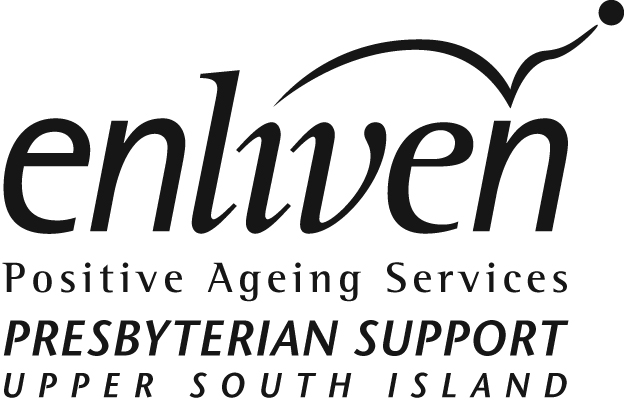 PO Box 581Ashburton 7740DDI  03 2616907midcant@psusi.org.nzPO Box 581Ashburton 7740DDI  03 2616907midcant@psusi.org.nzPO Box 13-171Christchurch 8141DDI  03 261 2888or     03 261 2890enliven@psusi.org.nzPO Box 665Rangiora 7400DDI  03 261 2888or     03 261 2890enliven@psusi.org.nzPO Box 665Rangiora 7400DDI  03 261 2888or     03 261 2890enliven@psusi.org.nzPO Box 665Rangiora 7400DDI  03 261 2888or     03 261 2890enliven@psusi.org.nz22 Alfred StBlenheim 7201DDI  032655214Nelson@psusi.org.nz22 Alfred StBlenheim 7201DDI  032655214Nelson@psusi.org.nz22 Alfred StBlenheim 7201DDI  032655214Nelson@psusi.org.nzPO Box 2411, StokeNelson 7041DDI  032655224or     032655214Nelson@psusi.org.nzPO Box 536Greymouth 7840DDI  032645505hiedir@psusi.org.nzPhone number for all regions 0800 477 874Phone number for all regions 0800 477 874Phone number for all regions 0800 477 874Phone number for all regions 0800 477 874Phone number for all regions 0800 477 874Phone number for all regions 0800 477 874Phone number for all regions 0800 477 874Phone number for all regions 0800 477 874Phone number for all regions 0800 477 874Phone number for all regions 0800 477 874Phone number for all regions 0800 477 874Client detailsClient detailsClient detailsClient detailsClient detailsClient detailsClient detailsClient detailsClient detailsClient detailsClient detailsFirst name/s:                                                            Preferred Name:                                                                                               Last name:                                                                          First name/s:                                                            Preferred Name:                                                                                               Last name:                                                                          First name/s:                                                            Preferred Name:                                                                                               Last name:                                                                          First name/s:                                                            Preferred Name:                                                                                               Last name:                                                                          First name/s:                                                            Preferred Name:                                                                                               Last name:                                                                          First name/s:                                                            Preferred Name:                                                                                               Last name:                                                                          First name/s:                                                            Preferred Name:                                                                                               Last name:                                                                          First name/s:                                                            Preferred Name:                                                                                               Last name:                                                                          First name/s:                                                            Preferred Name:                                                                                               Last name:                                                                          NHI                             D.O.B Gender:         NHI                             D.O.B Gender:         Postal Address:                                                                                Town/City                                Post Code:                                                                                                                                                   Postal Address:                                                                                Town/City                                Post Code:                                                                                                                                                   Postal Address:                                                                                Town/City                                Post Code:                                                                                                                                                   Postal Address:                                                                                Town/City                                Post Code:                                                                                                                                                   Postal Address:                                                                                Town/City                                Post Code:                                                                                                                                                   Postal Address:                                                                                Town/City                                Post Code:                                                                                                                                                   Postal Address:                                                                                Town/City                                Post Code:                                                                                                                                                   Postal Address:                                                                                Town/City                                Post Code:                                                                                                                                                   Phone:                        Mobile:      Email:           Phone:                        Mobile:      Email:           Phone:                        Mobile:      Email:           Ethnicity:     NZ Maori       NZ European        Pacific Island        Asian       Other Ethnicity:     NZ Maori       NZ European        Pacific Island        Asian       Other Ethnicity:     NZ Maori       NZ European        Pacific Island        Asian       Other Ethnicity:     NZ Maori       NZ European        Pacific Island        Asian       Other Ethnicity:     NZ Maori       NZ European        Pacific Island        Asian       Other Ethnicity:     NZ Maori       NZ European        Pacific Island        Asian       Other Ethnicity:     NZ Maori       NZ European        Pacific Island        Asian       Other Ethnicity:     NZ Maori       NZ European        Pacific Island        Asian       Other Ethnicity:     NZ Maori       NZ European        Pacific Island        Asian       Other Ethnicity:     NZ Maori       NZ European        Pacific Island        Asian       Other Ethnicity:     NZ Maori       NZ European        Pacific Island        Asian       Other Living Situation:   Alone       Couple       With Family/Carer       Complex         Other:          Living Situation:   Alone       Couple       With Family/Carer       Complex         Other:          Living Situation:   Alone       Couple       With Family/Carer       Complex         Other:          Living Situation:   Alone       Couple       With Family/Carer       Complex         Other:          Living Situation:   Alone       Couple       With Family/Carer       Complex         Other:          Living Situation:   Alone       Couple       With Family/Carer       Complex         Other:          Living Situation:   Alone       Couple       With Family/Carer       Complex         Other:          Living Situation:   Alone       Couple       With Family/Carer       Complex         Other:          Living Situation:   Alone       Couple       With Family/Carer       Complex         Other:          Living Situation:   Alone       Couple       With Family/Carer       Complex         Other:          Living Situation:   Alone       Couple       With Family/Carer       Complex         Other:          Support Person :      Address     Relationship:                                                                                                                                                                                                             Support Person :      Address     Relationship:                                                                                                                                                                                                             Support Person :      Address     Relationship:                                                                                                                                                                                                             Support Person :      Address     Relationship:                                                                                                                                                                                                             Support Person :      Address     Relationship:                                                                                                                                                                                                             Support Person :      Address     Relationship:                                                                                                                                                                                                             Support Person :      Address     Relationship:                                                                                                                                                                                                             Support Person :      Address     Relationship:                                                                                                                                                                                                             Support Person :      Address     Relationship:                                                                                                                                                                                                             Phone:                                                    Mobile:           Email:                             Phone:                                                    Mobile:           Email:                             Consent: Client/Support person is aware of referral    Agrees to referral       Consent: Client/Support person is aware of referral    Agrees to referral       Consent: Client/Support person is aware of referral    Agrees to referral       Consent: Client/Support person is aware of referral    Agrees to referral       Consent: Client/Support person is aware of referral    Agrees to referral       Consent: Client/Support person is aware of referral    Agrees to referral       Consent: Client/Support person is aware of referral    Agrees to referral       Consent: Client/Support person is aware of referral    Agrees to referral       Consent: Client/Support person is aware of referral    Agrees to referral       First Contact Client   Support Person First Contact Client   Support Person G.P. Name:                                                              Practice / Address:           G.P. Name:                                                              Practice / Address:           G.P. Name:                                                              Practice / Address:           G.P. Name:                                                              Practice / Address:           G.P. Name:                                                              Practice / Address:           G.P. Name:                                                              Practice / Address:           G.P. Name:                                                              Practice / Address:           G.P. Name:                                                              Practice / Address:           G.P. Name:                                                              Practice / Address:           Phone:                    Fax:                                                                                                                              Email:                                           Phone:                    Fax:                                                                                                                              Email:                                           Referral Information  required by all services                   Regional Single Point of Entry details aboveReferral Information  required by all services                   Regional Single Point of Entry details aboveReferral Information  required by all services                   Regional Single Point of Entry details aboveReferral Information  required by all services                   Regional Single Point of Entry details aboveReferral Information  required by all services                   Regional Single Point of Entry details aboveReferral Information  required by all services                   Regional Single Point of Entry details aboveReferral Information  required by all services                   Regional Single Point of Entry details aboveReferral Information  required by all services                   Regional Single Point of Entry details aboveReferral Information  required by all services                   Regional Single Point of Entry details aboveReferral Information  required by all services                   Regional Single Point of Entry details aboveReferral Information  required by all services                   Regional Single Point of Entry details aboveReferred by:                                                                                                                           Referral Date:                                                                                                          Referred by:                                                                                                                           Referral Date:                                                                                                          Referred by:                                                                                                                           Referral Date:                                                                                                          Phone:                                          Email:                                                                                                                                                                                                                                                                                                                                                                                                                                                                                                                                                                                                                             Phone:                                          Email:                                                                                                                                                                                                                                                                                                                                                                                                                                                                                                                                                                                                                             Phone:                                          Email:                                                                                                                                                                                                                                                                                                                                                                                                                                                                                                                                                                                                                             Phone:                                          Email:                                                                                                                                                                                                                                                                                                                                                                                                                                                                                                                                                                                                                             Phone:                                          Email:                                                                                                                                                                                                                                                                                                                                                                                                                                                                                                                                                                                                                             Phone:                                          Email:                                                                                                                                                                                                                                                                                                                                                                                                                                                                                                                                                                                                                             Covid 19 vaccination status  Vaccination pass sighted                                                        Not vaccinatedCovid 19 vaccination status  Vaccination pass sighted                                                        Not vaccinatedEnliven Services: (Please tick required service/s and highlight location)     Enliven Services: (Please tick required service/s and highlight location)     Enliven Services: (Please tick required service/s and highlight location)     Enliven Services: (Please tick required service/s and highlight location)     Enliven Services: (Please tick required service/s and highlight location)     Enliven Services: (Please tick required service/s and highlight location)     Enliven Services: (Please tick required service/s and highlight location)     Enliven Services: (Please tick required service/s and highlight location)     Enliven Services: (Please tick required service/s and highlight location)     Enliven Services: (Please tick required service/s and highlight location)     Enliven Services: (Please tick required service/s and highlight location)      Social Work: Christchurch - Ashburton - Rangiora -  Hurunui                   Counselling: Ashburton, East Christchurch Falls Prevention:  Rangiora  - Kaiapoi - Amberley   Kaiāwhina:  Christchurch – North CanterburyPastoral Care: East Christchurch Social Work: Christchurch - Ashburton - Rangiora -  Hurunui                   Counselling: Ashburton, East Christchurch Falls Prevention:  Rangiora  - Kaiapoi - Amberley   Kaiāwhina:  Christchurch – North CanterburyPastoral Care: East Christchurch Social Work: Christchurch - Ashburton - Rangiora -  Hurunui                   Counselling: Ashburton, East Christchurch Falls Prevention:  Rangiora  - Kaiapoi - Amberley   Kaiāwhina:  Christchurch – North CanterburyPastoral Care: East Christchurch Social Work: Christchurch - Ashburton - Rangiora -  Hurunui                   Counselling: Ashburton, East Christchurch Falls Prevention:  Rangiora  - Kaiapoi - Amberley   Kaiāwhina:  Christchurch – North CanterburyPastoral Care: East Christchurch Social Work: Christchurch - Ashburton - Rangiora -  Hurunui                   Counselling: Ashburton, East Christchurch Falls Prevention:  Rangiora  - Kaiapoi - Amberley   Kaiāwhina:  Christchurch – North CanterburyPastoral Care: East Christchurch Social Work: Christchurch - Ashburton - Rangiora -  Hurunui                   Counselling: Ashburton, East Christchurch Falls Prevention:  Rangiora  - Kaiapoi - Amberley   Kaiāwhina:  Christchurch – North CanterburyPastoral Care: East Christchurch Day Programmes:  For Enliven day programmes please send a request for funding to the DHBFunding referral sent to DHB?    Yes         No   Harakeke   Riccarton - Linwood - Nelson  Totara        Riccarton - Rangiora - Nelson - Marlborough  HomeShare   Ashburton - Selwyn - ChCh -   Hurunui -       Rangiora - Marlborough - West Coast Day Programmes:  For Enliven day programmes please send a request for funding to the DHBFunding referral sent to DHB?    Yes         No   Harakeke   Riccarton - Linwood - Nelson  Totara        Riccarton - Rangiora - Nelson - Marlborough  HomeShare   Ashburton - Selwyn - ChCh -   Hurunui -       Rangiora - Marlborough - West Coast Day Programmes:  For Enliven day programmes please send a request for funding to the DHBFunding referral sent to DHB?    Yes         No   Harakeke   Riccarton - Linwood - Nelson  Totara        Riccarton - Rangiora - Nelson - Marlborough  HomeShare   Ashburton - Selwyn - ChCh -   Hurunui -       Rangiora - Marlborough - West Coast Day Programmes:  For Enliven day programmes please send a request for funding to the DHBFunding referral sent to DHB?    Yes         No   Harakeke   Riccarton - Linwood - Nelson  Totara        Riccarton - Rangiora - Nelson - Marlborough  HomeShare   Ashburton - Selwyn - ChCh -   Hurunui -       Rangiora - Marlborough - West Coast Day Programmes:  For Enliven day programmes please send a request for funding to the DHBFunding referral sent to DHB?    Yes         No   Harakeke   Riccarton - Linwood - Nelson  Totara        Riccarton - Rangiora - Nelson - Marlborough  HomeShare   Ashburton - Selwyn - ChCh -   Hurunui -       Rangiora - Marlborough - West CoastReason for Referral:   ( Social, Support Needs, Goals etc)                    Urgent           Routine    Reason for Referral:   ( Social, Support Needs, Goals etc)                    Urgent           Routine    Reason for Referral:   ( Social, Support Needs, Goals etc)                    Urgent           Routine    Reason for Referral:   ( Social, Support Needs, Goals etc)                    Urgent           Routine    Reason for Referral:   ( Social, Support Needs, Goals etc)                    Urgent           Routine    Reason for Referral:   ( Social, Support Needs, Goals etc)                    Urgent           Routine    Reason for Referral:   ( Social, Support Needs, Goals etc)                    Urgent           Routine    Reason for Referral:   ( Social, Support Needs, Goals etc)                    Urgent           Routine    Reason for Referral:   ( Social, Support Needs, Goals etc)                    Urgent           Routine    Reason for Referral:   ( Social, Support Needs, Goals etc)                    Urgent           Routine    Reason for Referral:   ( Social, Support Needs, Goals etc)                    Urgent           Routine    Specific needs/general comment                                                                      Specific needs/general comment                                                                      Specific needs/general comment                                                                      Specific needs/general comment                                                                      Specific needs/general comment                                                                      Specific needs/general comment                                                                      Specific needs/general comment                                                                      Specific needs/general comment                                                                      Specific needs/general comment                                                                      Specific needs/general comment                                                                      Specific needs/general comment                                                                      Current Services and Provider details:Current Services and Provider details:Current Services and Provider details:Current Services and Provider details:Current Services and Provider details:Subsidies Approved:    Day care     Carer SupportSubsidies Approved:    Day care     Carer SupportSubsidies Approved:    Day care     Carer SupportSubsidies Approved:    Day care     Carer SupportSubsidies Approved:    Day care     Carer SupportSubsidies Approved:    Day care     Carer SupportSocial Worker / Key Worker:           Social Worker / Key Worker:           Social Worker / Key Worker:           Social Worker / Key Worker:           Social Worker / Key Worker:           Day Care : No. of days     .wk      Review due:      Day Care : No. of days     .wk      Review due:      Day Care : No. of days     .wk      Review due:      Day Care : No. of days     .wk      Review due:      Day Care : No. of days     .wk      Review due:      Day Care : No. of days     .wk      Review due:      Home Care Provider          Home Care Provider          Home Care Provider          Home Care Provider          Home Care Provider          Carer Support:  No. of days allocated      Carer Support:  No. of days allocated      Carer Support:  No. of days allocated      Carer Support:  No. of days allocated      Carer Support:  No. of days allocated      Carer Support:  No. of days allocated      Other:           Other:           Other:           Other:           Community Service Card:   Yes          No      Mobility Card:     Yes         NoCommunity Service Card:   Yes          No      Mobility Card:     Yes         NoCommunity Service Card:   Yes          No      Mobility Card:     Yes         NoCommunity Service Card:   Yes          No      Mobility Card:     Yes         NoCommunity Service Card:   Yes          No      Mobility Card:     Yes         NoCommunity Service Card:   Yes          No      Mobility Card:     Yes         NoCommunity Service Card:   Yes          No      Mobility Card:     Yes         NoOther:           Other:           Other:           Other:           Disability Allowance:   Yes   No     Requires Application Form  Disability Allowance:   Yes   No     Requires Application Form  Disability Allowance:   Yes   No     Requires Application Form  Disability Allowance:   Yes   No     Requires Application Form  Disability Allowance:   Yes   No     Requires Application Form  Disability Allowance:   Yes   No     Requires Application Form  Disability Allowance:   Yes   No     Requires Application Form  Service Specific Information                    please complete relevant to required service needs Service Specific Information                    please complete relevant to required service needs Service Specific Information                    please complete relevant to required service needs Service Specific Information                    please complete relevant to required service needs Service Specific Information                    please complete relevant to required service needs Service Specific Information                    please complete relevant to required service needs Service Specific Information                    please complete relevant to required service needs Service Specific Information                    please complete relevant to required service needs Service Specific Information                    please complete relevant to required service needs Service Specific Information                    please complete relevant to required service needs Service Specific Information                    please complete relevant to required service needs Risk Factors:    Falls      Allergies    Mood/emotional status     Nutrition      Environment      Other Details:        Risk Factors:    Falls      Allergies    Mood/emotional status     Nutrition      Environment      Other Details:        Risk Factors:    Falls      Allergies    Mood/emotional status     Nutrition      Environment      Other Details:        Risk Factors:    Falls      Allergies    Mood/emotional status     Nutrition      Environment      Other Details:        Risk Factors:    Falls      Allergies    Mood/emotional status     Nutrition      Environment      Other Details:        Risk Factors:    Falls      Allergies    Mood/emotional status     Nutrition      Environment      Other Details:        Risk Factors:    Falls      Allergies    Mood/emotional status     Nutrition      Environment      Other Details:        Risk Factors:    Falls      Allergies    Mood/emotional status     Nutrition      Environment      Other Details:        Risk Factors:    Falls      Allergies    Mood/emotional status     Nutrition      Environment      Other Details:        Risk Factors:    Falls      Allergies    Mood/emotional status     Nutrition      Environment      Other Details:        Risk Factors:    Falls      Allergies    Mood/emotional status     Nutrition      Environment      Other Details:        Cognition / Dementia:        Dementia Diagnosed     Yes          No        Dementia Type (if known)                      Memory Loss:                 Mild          Moderate       Severe   Level of functioning:       Behavioural concerns:     Cognition / Dementia:        Dementia Diagnosed     Yes          No        Dementia Type (if known)                      Memory Loss:                 Mild          Moderate       Severe   Level of functioning:       Behavioural concerns:     Cognition / Dementia:        Dementia Diagnosed     Yes          No        Dementia Type (if known)                      Memory Loss:                 Mild          Moderate       Severe   Level of functioning:       Behavioural concerns:     Cognition / Dementia:        Dementia Diagnosed     Yes          No        Dementia Type (if known)                      Memory Loss:                 Mild          Moderate       Severe   Level of functioning:       Behavioural concerns:     Cognition / Dementia:        Dementia Diagnosed     Yes          No        Dementia Type (if known)                      Memory Loss:                 Mild          Moderate       Severe   Level of functioning:       Behavioural concerns:     Cognition / Dementia:        Dementia Diagnosed     Yes          No        Dementia Type (if known)                      Memory Loss:                 Mild          Moderate       Severe   Level of functioning:       Behavioural concerns:     Cognition / Dementia:        Dementia Diagnosed     Yes          No        Dementia Type (if known)                      Memory Loss:                 Mild          Moderate       Severe   Level of functioning:       Behavioural concerns:     Cognition / Dementia:        Dementia Diagnosed     Yes          No        Dementia Type (if known)                      Memory Loss:                 Mild          Moderate       Severe   Level of functioning:       Behavioural concerns:     Cognition / Dementia:        Dementia Diagnosed     Yes          No        Dementia Type (if known)                      Memory Loss:                 Mild          Moderate       Severe   Level of functioning:       Behavioural concerns:     Cognition / Dementia:        Dementia Diagnosed     Yes          No        Dementia Type (if known)                      Memory Loss:                 Mild          Moderate       Severe   Level of functioning:       Behavioural concerns:     Cognition / Dementia:        Dementia Diagnosed     Yes          No        Dementia Type (if known)                      Memory Loss:                 Mild          Moderate       Severe   Level of functioning:       Behavioural concerns:     Sensory and  mobility     (  )                                                                                         Comments:Sensory and  mobility     (  )                                                                                         Comments:Sensory and  mobility     (  )                                                                                         Comments:Sensory and  mobility     (  )                                                                                         Comments:Sensory and  mobility     (  )                                                                                         Comments:Sensory and  mobility     (  )                                                                                         Comments:Sensory and  mobility     (  )                                                                                         Comments:Sensory and  mobility     (  )                                                                                         Comments:Sensory and  mobility     (  )                                                                                         Comments:Sensory and  mobility     (  )                                                                                         Comments:Sensory and  mobility     (  )                                                                                         Comments:SightHearingMobilityToileting Good               Impaired         Spectacles     Good                Impaired          Wears aids     Independent     Assistance       Mobility Aids Independent    Reminders        Assistance    Good               Impaired         Spectacles     Good                Impaired          Wears aids     Independent     Assistance       Mobility Aids Independent    Reminders        Assistance    Good               Impaired         Spectacles     Good                Impaired          Wears aids     Independent     Assistance       Mobility Aids Independent    Reminders        Assistance    Good               Impaired         Spectacles     Good                Impaired          Wears aids     Independent     Assistance       Mobility Aids Independent    Reminders        Assistance    Good               Impaired         Spectacles     Good                Impaired          Wears aids     Independent     Assistance       Mobility Aids Independent    Reminders        Assistance    Good               Impaired         Spectacles     Good                Impaired          Wears aids     Independent     Assistance       Mobility Aids Independent    Reminders        Assistance   Specialist / Support Services involved:            (please indicate name and contact detailsSpecialist / Support Services involved:            (please indicate name and contact detailsSpecialist / Support Services involved:            (please indicate name and contact detailsSpecialist / Support Services involved:            (please indicate name and contact detailsSpecialist / Support Services involved:            (please indicate name and contact detailsSpecialist / Support Services involved:            (please indicate name and contact detailsSpecialist / Support Services involved:            (please indicate name and contact detailsSpecialist / Support Services involved:            (please indicate name and contact detailsSpecialist / Support Services involved:            (please indicate name and contact detailsSpecialist / Support Services involved:            (please indicate name and contact detailsSpecialist / Support Services involved:            (please indicate name and contact detailsHealth issues:   Include:   Diagnoses/ Concerns/ MedicationHealth issues:   Include:   Diagnoses/ Concerns/ MedicationHealth issues:   Include:   Diagnoses/ Concerns/ MedicationHealth issues:   Include:   Diagnoses/ Concerns/ MedicationHealth issues:   Include:   Diagnoses/ Concerns/ MedicationHealth issues:   Include:   Diagnoses/ Concerns/ MedicationHealth issues:   Include:   Diagnoses/ Concerns/ MedicationHealth issues:   Include:   Diagnoses/ Concerns/ MedicationHealth issues:   Include:   Diagnoses/ Concerns/ MedicationHealth issues:   Include:   Diagnoses/ Concerns/ MedicationHealth issues:   Include:   Diagnoses/ Concerns/ MedicationAdditional information specific to the service referred to e.g. EPoA, Medical alarm, Protection Order, Home and Family.Additional information specific to the service referred to e.g. EPoA, Medical alarm, Protection Order, Home and Family.Additional information specific to the service referred to e.g. EPoA, Medical alarm, Protection Order, Home and Family.Additional information specific to the service referred to e.g. EPoA, Medical alarm, Protection Order, Home and Family.Additional information specific to the service referred to e.g. EPoA, Medical alarm, Protection Order, Home and Family.Additional information specific to the service referred to e.g. EPoA, Medical alarm, Protection Order, Home and Family.Additional information specific to the service referred to e.g. EPoA, Medical alarm, Protection Order, Home and Family.Additional information specific to the service referred to e.g. EPoA, Medical alarm, Protection Order, Home and Family.Additional information specific to the service referred to e.g. EPoA, Medical alarm, Protection Order, Home and Family.Additional information specific to the service referred to e.g. EPoA, Medical alarm, Protection Order, Home and Family.Additional information specific to the service referred to e.g. EPoA, Medical alarm, Protection Order, Home and Family.Office Use Only:                                                                                                                                                                                                                       Preferred attend days:  M   T   W    Th   F   S          Preferred attend times:                                                                                                                              Account sent to (if applicable):      Office Use Only:                                                                                                                                                                                                                       Preferred attend days:  M   T   W    Th   F   S          Preferred attend times:                                                                                                                              Account sent to (if applicable):      Office Use Only:                                                                                                                                                                                                                       Preferred attend days:  M   T   W    Th   F   S          Preferred attend times:                                                                                                                              Account sent to (if applicable):      Office Use Only:                                                                                                                                                                                                                       Preferred attend days:  M   T   W    Th   F   S          Preferred attend times:                                                                                                                              Account sent to (if applicable):      Office Use Only:                                                                                                                                                                                                                       Preferred attend days:  M   T   W    Th   F   S          Preferred attend times:                                                                                                                              Account sent to (if applicable):      Office Use Only:                                                                                                                                                                                                                       Preferred attend days:  M   T   W    Th   F   S          Preferred attend times:                                                                                                                              Account sent to (if applicable):      Referral acknowledgment date:     Triage Date:     Date allocated/cancelled:     Allocated to:     Referral acknowledgment date:     Triage Date:     Date allocated/cancelled:     Allocated to:     Referral acknowledgment date:     Triage Date:     Date allocated/cancelled:     Allocated to:     Referral acknowledgment date:     Triage Date:     Date allocated/cancelled:     Allocated to:     Referral acknowledgment date:     Triage Date:     Date allocated/cancelled:     Allocated to:     